Ålands lagtings beslut om antagande avLandskapslag om ändring av 2 § landskapslagen om tillämpning i landskapet Åland av lagen om patientens ställning och rättigheter	I enlighet med lagtingets beslut ändras 2 § 2 punkten landskapslagen (1993:61) om tillämpning i landskapet Åland av lagen om patientens ställning och rättigheter, sådan den lyder i landskapslagen 2019/51, som följer:2 §	Den i 1 § 1 mom. nämnda lagen (patientlagen) ska inom landskapets behörighet tillämpas med följande avvikelser:- - - - - - - - - - - - - - - - - - - - - - - - - - - - - - - - - - - - - - - - - - - - - - - - - - - -	2) bestämmelserna i 3 § 1 och 4 mom., 4 § 2 mom. och 10 a § 1 mom. i patientlagen ska inte tillämpas på Åland,- - - - - - - - - - - - - - - - - - - - - - - - - - - - - - - - - - - - - - - - - - - - - - - - - - - -__________________	Denna lag träder i kraft den__________________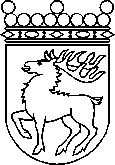 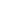 Ålands lagtingBESLUT LTB 9/2023BESLUT LTB 9/2023DatumÄrende2023-01-23LF 8/2022-2023	Mariehamn den 23 januari 2023	Mariehamn den 23 januari 2023Bert HäggblomtalmanBert HäggblomtalmanKatrin Sjögren  vicetalmanRoger Nordlundvicetalman